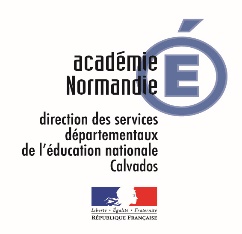 Reprise pédagogiqueFICHE NAVETTE PARENTS-ENSEIGNANTNom et prénom de l’élève : Ecole :Classe : Madame, Monsieur, Afin de faciliter les apprentissages de votre enfant dans le contexte de la réouverture progressive des classes, les enseignements seront principalement dédiés aux apprentissages fondamentaux, en français et en mathématiques. Ce document vous permet :De connaître les principales notions et compétences acquises, à consolider ou à acquérir par votre enfant ; De connaître les objectifs des apprentissages visés d’ici aux congés d’été ;D’échanger avec le professeur de votre enfant sur le travail à réaliser.Principales notions et compétences acquises, à consolider ou à acquérirMobiliser le langage dans toutes ses dimensionsConstruire les premiers outils pour structurer sa penséeObjectifs d’apprentissage pour la fin de l’année scolaireMobiliser le langage dans toutes ses dimensionsConstruire les premiers outils pour structurer sa penséeSynthèse des échanges parents/enseignants Signature du professeur					Signature des parentsLangage oralCompréhension d’un message oral ou d’un texte lu par l’adulteDécouverte de l’écrit ; relations entre l’oral et l’écritGeste graphique, écritureMémorisation, restitution de textes (comptines, poèmes…)Utilisation des nombresPremière compréhension du nombrePetits problèmes de composition et de décomposition de nombres (ex : 3 c’est 2 et encore 1 ; 1 et encore 2)Tris, classements, rangements, algorithmesLangage oralCompréhension d’un message oral ou d’un texte lu par l’adulteDécouverte de l’écrit ; relations entre l’oral et l’écritGeste graphique, écritureMémorisation, restitution de textes (comptines, poèmes…)Utilisation des nombresPremière compréhension du nombrePetits problèmes de composition et de décomposition de nombres (ex : 3 c’est 2 et encore 1 ; 1 et encore 2)Tris, classements, rangements, algorithmesDate de l’échangeContenu